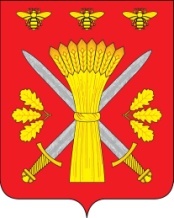 РОССИЙСКАЯ ФЕДЕРАЦИЯОРЛОВСКАЯ ОБЛАСТЬТРОСНЯНСКИЙ РАЙОННЫЙ СОВЕТ НАРОДНЫХ ДЕПУТАТОВРЕШЕНИЕот 26 декабря 2019 года                                                                                          № 215              с. ТроснаО внесении изменений в Генеральный план и Правила землепользования и застройки Троснянского сельского поселенияТроснянского района Орловской областиРассмотрев представленный проект изменений в Генеральный план и Правила землепользования и застройки Троснянского сельского поселения Троснянского района Орловской области, разработанный на основании Приказа Управления градостроительства, архитектуры и землеустройства Орловской области от 29 июля 2019 г. № 01-22/40, в соответствии со статьями 31-33 Градостроительного кодекса Российской Федерации, руководствуясь Федеральным законом от 6 октября 2003 года № 131-ФЗ «Об общих принципах организации местного самоуправления в Российской Федерации», Уставом Троснянского района, Троснянский районный Совет народных депутатов РЕШИЛ:1. Утвердить изменения в Генеральный план Троснянского сельского поселения Троснянского района Орловской области:1.1. Внести изменения в следующие карты к материалам по обоснованию Генерального плана в части отображения проектируемых сетей водоснабжения в населенных пунктах Сомово, Саковнинки, Козловка:1) Карту границ населенных пунктов.2) Карту развития объектов и сетей инженерно-технического обеспечения.3) Карту с отображением результатов анализа комплексного развития территории и размещения объектов капитального строительства местного значения.4) Карту развития объектов транспортной инфраструктуры.5) Карту функциональных зон поселения. 6) Карту территорий, подверженных риску возникновения чрезвычайных ситуаций природного, техногенного и биологического характера.2. Утвердить изменения в Правила землепользования и застройки Троснянского сельского поселения Троснянского района Орловской области:2.1. Внести изменения в карту градостроительного зонирования в части отображения проектируемых сетей водоснабжения в населенных пунктах Сомово, Саковнинки, Козловка.3. Направить принятое решение Главе Троснянского района для подписания и обнародования на официальном сайте администрации Троснянского района.Председатель районного Совета            Глава районанародных депутатов                                        В. И. Миронов                                              А. И. Насонов 